Name of Journal: World Journal of CardiologyManuscript NO: 87510Manuscript Type: MINIREVIEWSAcute myocardial infarction in myeloproliferative neoplasmsManan MR et al. Acute MI in MPNsMuhammad Romail Manan, Vincent Kipkorir, Iqra Nawaz, Maryann Wanjiku Waithaka, Bahadar Singh Srichawla, Amelia Maria Găman, Camelia Cristina Diaconu, Mihnea-Alexandru GămanMuhammad Romail Manan, Services Institute of Medical Sciences, Lahore 54000, PakistanVincent Kipkorir, Maryann Wanjiku Waithaka, Department of Human Anatomy and Physiology, University of Nairobi, Nairobi 00100, KenyaIqra Nawaz, Quaid-e-Azam Medical College, Bahawalpur 63100, PakistanBahadar Singh Srichawla, Department of Neurology, University of Massachusetts Chan Medical School, Worcester, MA 01655, United StatesAmelia Maria Găman, Department of Pathophysiology, University of Medicine and Pharmacy of Craiova, Craiova 200143, RomaniaAmelia Maria Găman, Clinic of Hematology, Filantropia City Hospital, Craiova 200143, RomaniaCamelia Cristina Diaconu, Department of Internal Medicine, Faculty of Medicine, “Carol Davila” University of Medicine and Pharmacy, Bucharest 050474, RomaniaCamelia Cristina Diaconu, Internal Medicine Clinic, Clinical Emergency Hospital of Bucharest, Bucharest 105402, RomaniaMihnea-Alexandru Găman, Faculty of Medicine, “Carol Davila” University of Medicine and Pharmacy, Bucharest 050474, RomaniaMihnea-Alexandru Găman, Department of Hematology, Center of Hematology and Bone Marrow Transplantation, Fundeni Clinical Institute, Bucharest 022328, RomaniaMihnea-Alexandru Găman, Department of Cellular and Molecular Pathology, Stefan S. Nicolau Institute of Virology, Romanian Academy, Bucharest 030304, RomaniaCo-corresponding authors: Camelia Cristina Diaconu and Mihnea-Alexandru Găman.Author contributions: Manan MR, Kipkorir V, Nawaz I, Waithaka MW, Srichawla BS, and Găman MA reviewed the literature and drafted the manuscript; Găman AM, Diaconu CC, and Găman MA provided overall intellectual input, reviewed the literature, and edited the final version of the manuscript and contributed equally as senior/last authors; and all authors approved the final version to be published. Găman MA and Diaconu CC are co-corresponding authors for this manuscript due to their significant contribution to the conceptualization, methodology, supervision, writing, review and editing. Găman MA is the corresponding author responsible for the communication with the journal.Supported by the grant funded by Competitiveness Operational Programme A1.1.4. ID: P_37_798 MYELOAL-EDIAPROT, Grant Agreement no. 149/26.10.2016 (MySMIS2014+: 106774).Corresponding author: Mihnea-Alexandru Găman, Doctor, MD, PhD, Doctor, Research Fellow, Researcher, Faculty of Medicine, “Carol Davila” University of Medicine and Pharmacy, 8 Eroii Sanitari Boulevard, Bucharest 050474, Romania. mihneagaman@yahoo.comReceived: August 14, 2023Revised: October 21, 2023Accepted: November 13, 2023Published online: November 26, 2023AbstractMyeloproliferative neoplasms (MPNs) are a heterogeneous group of hematologic malignancies characterized by an abnormal proliferation of cells of the myeloid lineage. Affected individuals are at increased risk for cardiovascular and thrombotic events. Myocardial infarction (MI) may be one of the earliest clinical manifestations of MPNs or may be a thrombotic complication that develops during the natural course of the disease. In the present review, we examine the epidemiology, pathogenesis, clinical presentation, and management of MI in MPNs based on the available literature. Moreover, we review potential biomarkers that could mediate the MI-MPNs crosstalk, from classical biochemical tests, e.g., lactate dehydrogenase, creatine kinase and troponins, to pro-inflammatory cytokines, oxidative stress markers, and clonal hematopoiesis.Key Words: Myeloproliferative neoplasms; Polycythemia vera; Essential thrombocythemia; Myelofibrosis; Myocardial infarction; Acute coronary syndrome; Biomarker; Clonal hematopoiesis©The Author(s) 2023. Published by Baishideng Publishing Group Inc. All rights reserved. Citation: Manan MR, Kipkorir V, Nawaz I, Waithaka MW, Srichawla BS, Găman AM, Diaconu CC, Găman MA. Acute myocardial infarction in myeloproliferative neoplasms. World J Cardiol 2023; 15(11): 571-581URL: https://www.wjgnet.com/1949-8462/full/v15/i11/571.htmDOI: https://dx.doi.org/10.4330/wjc.v15.i11.571Core Tip: Patients diagnosed with myeloproliferative neoplasms (MPNs) are at risk of developing thrombotic complications, among which acute coronary syndromes are of relevance. Myocardial infarction (MI) can emerge as the initial event in the diagnosis of MPNs or occurs during the evolution of the disease. Here, we examine the interplay between MI and MPN, with a focus on the epidemiology, presentation, risk factors, diagnosis, and management of MI in MPNs, as well as discuss potential biomarkers of MI in MPNs, as well as the role of inflammation and clonal hematopoiesis.INTRODUCTIONMyeloproliferative neoplasms (MPNs) are a heterogeneous class of blood disorders characterized by an abnormal proliferation of cells of the myeloid lineage[1]. They comprise a group of chronic myeloid malignancies with various phenotypes, marked by the clonal proliferation of hematopoietic stem cells and excessive proliferation of terminally differentiated myeloid blood cells[2]. The four classic types of MPNs include chronic myeloid leukemia, essential thrombocythemia (ET), polycythemia vera (PV) and primary myelofibrosis (PMF)[1]. Furthermore, chronic neutrophilic leukemia, chronic eosinophilic leukemia, and unclassified MPN are also included in the classification presented by the World Health Organization (WHO)[1]. Among these, PV (characterized by an absolute increase in erythrocytes due to the proliferation of the erythroid lineage[3]), ET (marked by the excessive proliferation of hyperlobulated mature megakaryocytes in the bone marrow along with persistent peripheral blood thrombocytosis[4]) and PMF (characterized by abnormal differentiation of the megakaryocytic clone, ultimately resulting in excessive proliferation of reactive fibroblasts and fibrosis[5]) are BCR-ABL1 negative and will remain the focus of this review. The major cause of morbidity and mortality in MPNs are thrombo-hemorrhagic complications. This review aims to describe the complex pathogenesis, risk stratification, diagnostic criteria, and management of acute coronary syndrome (ACS) in MPNs.Patients with MPNs have a higher risk of cardiovascular events[6]. It is important to note that ACS can be one of the first clinical manifestations of MPN[7], or it can be a thrombotic complication of ET and PV. PV typically affects the large arteries of the cardiovascular and cerebrovascular system, while ET tends to involve the microcirculatory system[7]. Previously published literature suggests that the reported incidence of cardiovascular complications related to MPNs ranges from 4% to 21%[7]. In patients diagnosed with ET, the incidence of thrombosis was reported to be 25%, with arterial thrombosis occurring more frequently than venous thrombosis[8]. During the follow-up of patients with PV, over a 10-year period, coronary events were frequently observed, with a reported rate of 11.4%[3]. Among a total of 1213 PV patients, thrombosis was identified in 19% of cases over a 20-year period, with 21.7% thrombotic events resulting in myocardial infarction (MI)[9]. In patients diagnosed with ET and PV, the mortality rate attributed to cardiovascular disease was 26% and 25%, respectively, higher than the mortality rate caused directly by the disorder itself[10]. Cerebral venous thrombosis, although a rare complication of PV, has been reported to cause the death of 8.3% of patients[11]. Furthermore, complications of MI may develop in 12 mo after the diagnosis of ET or PV[12].PathogenesisThe mechanisms responsible for the increased tendency for thrombosis in MPNs are not yet fully understood. ACS in myeloproliferative diseases is mostly attributed to coronary thrombosis due to hyperviscosity and thrombocytosis. The etiology of MPN-related hemostatic conditions is complex and multifactorial, involving a combination of quantitative and qualitative changes[12]. Pathophysiological mechanisms likely involve complex interactions between blood components and vascular cells, together with hemodynamic changes[13]. These, coupled with risk factors such as advanced age, a history of thrombotic events, leukocytosis, and cardiovascular risk factors such as hypertension, smoking, diabetes mellitus, have been observed to increase the risk associated with developing thrombosis in the context of myeloproliferative diseases. Factors that contribute to the thrombophilic state in MPNs include: Increased cell mass resulting from the clonal expansion of hematopoietic stem cells[11]; prothrombotic state induced by increased platelet accumulation, along with the release of activation products and increased expression of surface activation markers[5]; elevated leukocyte count, which has been documented to be a stronger predictor of thrombogenesis than platelet count or hematocrit/hemoglobin levels[13]; elevated blood viscosity that pushes platelets centrifugally, causing them to adhere to the vessel wall, consequently initiating the process of thrombus formation; increased tendency of erythrocytes to attach to the endothelium; inflammatory response resulting from increased cytokine expression; and an elevated level of microparticles exhibiting procoagulant activity[14].Furthermore, in most patients with MPN, driver mutations are observed in the pro-inflammatory JAK-STAT signaling pathway, with JAK2 mutations the most prevalent. MPN patients carrying JAK2 mutations are at higher risk of developing arterial thrombosis[6], which is evident in reports that around > 95% PV and approximately 50% of patients with ET and PMF have a mutation of the JAK2 gene, i.e., JAK2V617F[2,11]. In addition to mutations in exon 14 of the JAK2 gene, deletions, and mutations in exon 12 of the JAK2 gene have been observed. Furthermore, mutations in MPL, the thrombopoietin receptor gene, as well as in CALR, the calreticulin gene, have been identified along with several mutations in non-driver genes, for example, the ten-eleven translocation 2 gene[2,14]. Although a susceptibility haplotype to JAK2 mutations, 46/1, haplotype, has been reported, the presence of a JAK2 mutation is not strictly associated with the initialization of MPN[2].RISK FACTORS FOR ACS/MI IN MPNsPatients with MPNs have an overall increased risk of developing cardiovascular disease, especially under the spectrum of ACS[15,16]. The incidence of ACS in these patients has been attributed to significant morbidity and mortality, with up to 76% of deaths due to cardiovascular events and approximately 32% having major adverse cardiovascular events up to 1 year post-ACS[6]. As discussed above, the basis for ACS and MPNs comorbidity is largely due to the prothrombotic, pro-inflammatory, and profibrotic states seen in patients with MPNs secondary to gain of function mutations in the JAK signaling pathway[14,16].Risk factors for ACS in MPNs are chiefly based on the level of ischemic risk, classified as either; high, intermediate or low, based on a set of established criteria[17-19]. Increasing age, previous thrombosis, and diabetes have been identified as consistent and independent predictors of cardiovascular events in MPNs and therefore have been classified as the main risk factors for ischemic events in MPNs[17]. Minor risk factors in this criterion include smoking, hypertension, and hypercholesterolemia. Therefore, a high-risk patient is often < 60 years of age, has a history of thrombosis, or diabetes. Intermediate-level risk patients have ages between 40 and 60 years along with one of the minor risk factors or an age < 40 years with two minor risk factors. Patients with a low-risk level do not have any identifiable risk factors[4]. A schematic representation of the risk factors that contribute to the development of ACS in MPNs is depicted in Figure 1.The European Collaboration on Low-Dose Aspirin in Polycythemia (ECLAP) study reported higher incidences of cardiovascular complications in patients with PV > 65 years (5% patient-years) and in those with a history of thrombosis (4.93% patient-years) compared to younger patients without a history of thrombosis (2.5% patient-years)[20]. Similarly, Barbui et al[21] based on the results of an epidemiological study of 1638 patients with PV, observed an 8:6 hazard ratio in patients > 60 years compared to younger patients. Carobbio et al[22] observed a similar trend in an international study of 891 patients with emergency department (ED) where individuals over 60 years of age and with a thrombotic history had risk ratios (RR) of 1.5 and 1.93, respectively, to develop major thrombosis when followed for about 6.2 years.Another risk factor for the thrombosis and MI in MPN patients is leukocytosis[17]. A study using data from the ECLAP database assessed the association between hematological variables and risk of MI[23]. They observed a 70% increased risk of thrombosis in patients with PV with a white blood cell (WBC) count > 15 × 109/L. The proposed mechanism of thrombosis is believed to involve endothelial inflammation from activated WBCs. Consequently, the consensus recommends that as part of the cytoreduction in PV and ET, the WBC count should remain within the normal range[24]. It is noteworthy, however, that this association has not yet been proven in randomized clinical trials. Interestingly, while elevated platelet levels can be assumed to be the leading risk factor for MI in these patients, the findings of the ECLAP study showed that neither the proposed therapeutic target (400 × 109/L) nor other platelet count thresholds served as a predictor of increased risk of the aforementioned complication[25].Most minor risk factors for the occurrence of MI in MPNs constitute conventional atherosclerosis risk factors and serve as accentuators in the background of the aforementioned major risk factors leading to the transition from low to intermediate or high-risk levels[26,27]. The International Prognostic Score for Thrombosis categorizes cardiovascular risk factors as part of the variables that are significantly and independently associated with increased rates of thrombosis in patients with ED[26]. Genetic interplay in the causality of MI in MPNs is also to be considered as key risk factors. A study evaluating PV patients observed a higher risk of cardiovascular events (RR = 7.1; P = 0.003) in patients harboring > 75% of the mutant allele JAK2V617F[28]. Similarly, a systematic review showed a twice as high odds (odds ratio = 1.92; 95% confidence interval: 1.45-2.53) in patients with similar mutations in ET, although heterogeneity between included studies[29]. The coexistence of this mutation with leukocytosis results in the highest levels of fatal and non-fatal thrombosis[30].CLINICAL PRESENTATIONApproximately 0.27% and 0.1% of MI-related hospitalizations due to thrombosis are attributed to ET and PV, respectively[31]. Thus, despite the relatively high incidence of this vascular complication in MPNs, it contributes very little to the etiology of MIs. ACS has been reported as the initial presentation in some patients with MPN; however, most incidences of MI develop within one year after diagnosis of ET and PV[12]. This usually occurs despite the initiation of MPN treatment. Patients usually present with the typical symptoms associated with MI, that is, severe retrosternal chest pain radiating to the shoulder that is squeezing in character, exertional chest pain, dyspnea combined with profuse sweating. These patients often lack a history of risk factors associated with ACS, e.g., hypertension, diabetes, or hyperlipidemia; however, one or more may be present[32]. They may or may not have a family history of coronary artery disease or a history of smoking with varied pack-years. Other associated symptoms include headache prior to acute condition, nausea, general malaise, and diaphoresis[32].Examination and lab findings often vary from patient to patient. Vital signs including heart rate, blood pressure, temperature, respiratory rate, and oxygen saturation often remain stable within the reference ranges. Lung auscultation is often clear throughout both lungs, however, cardiac examination at times reveals an S4 gallop[33] and splenomegaly may at times be palpable on abdominal examination[34]. The peripheries do not show edema, but erythromelalgia of the hands is positive in some cases[33]. Lab tests reveal elevated platelets, troponins, D-dimers, triglycerides and hematocrit with low potassium levels and normal urea, electrolytes, and creatinine[35,36].On radiological investigation, the thrombus in ET is often located within the left anterior descending artery; however, right coronary involvement has also been reported in the literature[36,37]. Electrocardiography usually shows a regular sinus rhythm with elevation of the ST or non-ST segment[33,34]. Notably, as part of treatment, an oral imidazoquinazoline drug, anagrelide, has been observed to cause ACS in some (1%-5%) patients with ED by directly inducing coronary artery vasospasm[4]. The incidence of ACS increases with increasing age; therefore, most of the presenting patients are over 60 years of age and those with a history of thrombosis or in the background of mutations in the JAK2 or MPL genes[35].DIAGNOSISFor ACS, risk factors such as age, family history of coronary artery disease, hypertension, diabetes, dyslipidemia, or smoking should be considered[7]. An electrocardiogram should be performed to assess the type of MI to guide emergency management. Cardiac markers may be elevated[38]. Coronary angiogram may reveal the coronary artery involved, of which the most reported in MPNs is the left anterior descending artery[7]. Echocardiography may be performed to assess ventricular ejection fraction[7].The complete blood cell count becomes an important baseline investigation, particularly in this case. Lab tests may reveal an increase in platelet count, an increase in hematocrit, and/or leukocytosis. However, reactive thrombocytosis and leukocytosis can be observed due to an inflammatory response in the case of acute MI, resulting in a delayed or missed diagnosis of MPN[7]. The international normalized ratio and prothrombin time may be normal[39]. In addition, giant platelets and megakaryocyte fragments can be seen in the peripheral blood smear[39].Diagnosis of ET according to the criteria issued by the WHO is given by a persistent elevation of the platelet count of ≥ 450 × 109 platelets/L, presence of typical mutations associated with ET, a negative translocation of BCR-ABL1 and bone marrow biopsy for histopathological confirmation. Molecular biology studies for JAK2 mutations confirm the diagnosis, as evidence of the JAK2V617F mutation has been observed in 60% of patients with ET[7]. In the analysis of the CALR or MPL mutations, mutations of the CALR exon 9 and MPL exon 10 have been reported in 30% of patients who are JAK2V617F negative[7]. Cellular bone marrow with maturing trilineage hematopoiesis and large atypical hypolobulated megakaryocytes may be seen in bone marrow biopsy, as reported in previously published literature[39].Furthermore, the abdomen should be examined for hepatosplenomegaly, which may be indicative of thrombocytosis, leukocytosis, or polycythemia, followed by abdominal ultrasound if indicated[7]. The following three ‘red flags’ have been reported in previous literature that should raise suspicion of ET in ACS and should therefore inform relevant investigations, including bone marrow biopsy and genetic testing for driver mutations[40]: (1) There are few or no coronary artery disease-related risk factors present in ACS patients; (2) Platelet count > 450 × 109/L. A mild increase above this level should also warrant investigation; and (3) In coronary angiography, severe atherosclerotic narrowing is not reported. However, thrombotic occlusion may sometimes be observed.PV is diagnosed when the three main criteria are met, or when the patients meet the first two main criteria and the minor criterion defined by the WHO[3]. The main criteria for PV issued by the WHO include: (1) Hemoglobin level > 16.5 g/dL in males, and > 16.0 g/dL in women or a hematocrit > 49% in males and > 48% in women or increased red cell mass; (2) Hypercellularity for age with trilinear growth observed on bone marrow biopsy; (3) Detection of JAK2 mutations (V617F or exon 12 mutations). The minor criterion includes a decreased serum erythropoietin level[3]. In patients with PMF, circulating platelets exhibit an activated state and demonstrate notably elevated levels of protein kinase Cepsilon (PKCepsilon)[41]. Furthermore, in patients with MF, PKCepsilon levels in platelets were found to be associated with high-risk disease and a history of major cardiovascular events[41].MANAGEMENTFor patients with ACS, emergency management should begin depending on the specific type of MI. ACS management in ET involves initiating cytoreductive therapy, administration of antithrombotic drugs, and revascularization based on risk-oriented recommendations. Thus, risk stratification of thrombosis becomes important to guide management. Patients are classified as ‘high risk’ when any of the three specified criteria is met: (1) Age ≥ 60 years; (2) A previous history of thrombosis or major bleeding; and (3) A blood platelet count of ≥ 1500 × 109/L[40]. Patients are labeled low risk if their age is less than 60 years and there is no history of previous thrombotic event[12].As all patients with ACS with ET are classified as ‘high risk’[40], their management involves monitoring the associated risk factors and initiating cytoreductive therapy. The first-line drug is hydroxyurea and the objective of the therapy is to maintain a platelet target of less than 400 × 109/L[42]. Platelet target count of 400 × 109/L is generally considered acceptable by most hematologists; however, a target count of 600 × 109/L may be appropriate to avoid anemia and leukocytopenia, and in particularly younger patients, malignant transformation possibly related to intensive cytoreductive therapy can be prevented[40]. With long-term administration of hydroxyurea, irreversible gonadal toxicity has been reported[42]. Therefore, in younger patients with reproductive intentions, interferon alpha is preferred[42]. In addition, limited information is available on the safety of cytoreductive therapy in very elderly patients[12].Given the risk of thrombosis with the JAK2V617F mutation and cardiovascular risk factors, cytoreductive therapy may be combined with antiplatelet therapy with low-dose acetylsalicylic acid. The combination of cytoreductive therapy with antiplatelet agents or oral anticoagulants has also been reported to be more effective than the administration of single drugs[43]. Furthermore, the JAK1/2 inhibitor ruxolitinib has also been used in the management of ET[44]. Platelet reducing agents such as anagrelide can also be prescribed[43]. Anagrelide (imidazoquinazoline) selectively affects megakaryocytes by inhibiting cyclic-AMP phosphodiesterase III activity, resulting in inhibition of platelet aggregation. Although it is recommended for patients resistant to or intolerant to hydroxyurea, it can induce spasm of the coronary arteries, leading to cardiovascular events such as ACS, heart failure, and/or arrhythmias[4].The estimate of the rate of recurrence of thrombosis after cytoreductive therapy was halved in the overall cohort of 494 patients with PV and ET[43]. In addition, the use of tirofiban, a glycoprotein IIb/IIIa receptor blocker, has also been highlighted in the treatment of acute MI in an ET patient[45]. Thrombotic complications in PV are substantially reduced by cytoreductive management of blood hyperviscosity either by phlebotomy or chemotherapy along with antiplatelet therapy using low-dose aspirin to achieve target hematocrit levels below 45%[44].Other treatment options for ED include aspiration thrombectomy and distal protection revascularization to prevent distal embolization. Percutaneous coronary intervention has been described as an effective approach to revascularization in patients with ER, however, an increased incidence of complications such as stent thrombosis and restenosis has been reported[8]. However, cytoreduction is advised before revascularization to prevent platelet activation and future thrombotic events[39]. The management of ACS in MPNs is therefore a combination of aggressive pharmacotherapy and an appropriate revascularization approach.PROGNOSISThrombosis remains the most common complication of MPNs. There is an increased risk of in-hospital mortality due to MI associated with ET and PV. It has been reported that around 4% of patients with MPNs die from MI[46]. The incidence of recurrence of thrombosis after previous arterial or venous thrombosis is high, with studies reporting a rate of 33%[47]. Furthermore, in patients with ACS due to this pathological hypercoagulable state, a diagnosis may be missed in the absence of marked thrombocythemia as clinicians focus on the restoration of normal cardiac function and coronary vessel revascularization and thus may overlook this rare etiology[46]. Thus, recurrence can further worsen the prognosis for this condition. The prognosis also worsens with increasing age, the presence of atherosclerotic risk factors, the presence of a previous thrombotic event, and comorbid conditions[32]. Treatment must therefore involve a multidisciplinary team in order to treat the underlying etiology, prevent recurrence, and decrease the risk of additional thrombotic complications.FUTURE PERSPECTIVES: CAN WE QUEST FOR BIOMARKERS?In the era of genomic and precision medicine, it is warranted to identify biomarkers that could predict the onset of thrombotic complications or link ACS and MPN. Lactate dehydrogenase is of poor utility in the ACS-MPNs interaction, as it is not an ideal biomarker for the heart and is also frequently detected in elevated concentrations in MPN[48]. Furthermore, creatine kinase, a potential marker of myocardial damage useful for its low execution costs as opposed to other more heart-specific biochemical panels, has been shown to exhibit a low mean creatinine kinase activity compared to ACS, healthy individuals and subjects diagnosed with a wide range of chronic disorders. However, Pan et al[49] have highlighted that creatinine kinase activity was the best biomarker for MPNs among 36 disorders, including ACS, stroke, diabetes, leukemia, lymphoma, multiple myeloma, and several solid cancers. Increased troponin concentrations have rarely been reported in MPNs. Tortorella et al[50] investigated cardiovascular risk factors and events in ET subjects prescribed anagrelide, discovering that only 2 of 55 analyzed patients had elevated troponin values. However, therapy with this platelet-lowering agent did not influence troponin concentrations nor the risk of MI, and the two individuals diagnosed with ET who also developed MI did not require discontinuation of anagrelide.Oxidative stress could be a mediator of MPN-ACS crosstalk. Ischemia-modified albumin has been detected at elevated concentrations in both MI[48] and MPN[51-53]. Regardless of the disease subtype, MPN subjects showed increased albumin values modified by ischemia compared to healthy controls, with notable elevations exhibited by individuals with PMF and ASXL1-mutated MPN[51]. Similarly, Karahan et al[52] have highlighted that subjects living with PV show elevated levels of ischemia-modified albumin compared to healthy counterparts and that ischemia-modified albumin is an excellent predictor of tissue ischemia in PV. Additionally, prescription of ruxolitinib has been reported to decrease levels of oxidative stress in PMF. After one month of therapy, ischemia-modified albumin values decreased in PMF patients regardless of their mutational landscape. Subjects with PMF mutated with ASXL1, JAK2V617F, and CALR-mutated PMF (P = 0.001 for all), followed by MPL-mutated (P = 0.005) and triple negative PMF (P = 0.028)[53].S100A, a myeloid-related protein, has also been reported in elevated values in ACS[48] and MPN. S100A is inhibited by pro-inflammatory cytokines and may emerge as a potentially relevant biomarker of inflammation in the diagnosis of MPN[54]. Furthermore, S100A proteins interact with cell signaling pathways in MPNs via Toll-like receptor 4 and RAGE in a burden-dependent manner of the JAK2V617F and CALR alleles, respectively[55]. Choline-related metabolites have been detected at high levels in ACS[48], however, Gómez-Cebrián et al[56] noted that there are low concentrations of these biomarkers in MPN.Inflammation markers remain elevated in both ACS[48] and MPNs[57,58]. MPN inflammation is dependent and independent of the mutational landscape of the disease and is influenced not only by genetics, but also by the immune system, diet, metabolism, and comorbidities[59]. Furthermore, researchers have pointed out that both MPN patients[58] and MI subjects have elevated concentrations of ferritin[60,61], C-reactive protein[62,63], and fibrinogen[64]. Pro-inflammatory cytokines, such as tumor necrosis factor-alpha, interleukin (IL)-6 and IL-1, and the NACHT, LRR, and PYD domains-containing protein 3 inflammasome have been reported to contribute to the pathogenesis of both MI[65-67] and MPN[58,59,68-70].Dyslipidemia is recognized as a contributor to the development of MI[48]. In addition, several assessments have also delineated the role of lipid alterations in MPN. Furuya et al[71] have revealed that elevated levels of triglycerides and low-density lipoprotein-cholesterol are associated with thrombotic complications and survival in ET. Apolipoprotein A1 levels were also associated with the burden of the JAK2V617F allele in people with PV[72].Clonal hematopoiesis of indeterminate potential has also emerged as a contributing factor to the onset of MI[73-75]. Moreover, inflammation has depicted as a possible link between the hematologic malignancies, thrombosis, and ACS in particular[76]. A schematic representation of potential biomarkers linking ACS and MPNs is depicted in Figure 2.As new instruments are continuously being developed to evaluate cardiovascular risk, we may experience the beginning of an improved prognostication of thrombotic events in MPNs. For example, Mehta et al[77] have assessed the QRISK3 score in a cohort of 438 individuals diagnosed with MPNs, revealing that subjects with a history of arterial thrombosis have an elevated burden of cardiovascular risk factors and thus an increased cardiovascular risk warranting for a more aggressive management of associated comorbidities. The QRISK3 tool takes into consideration age (25-84 years), sex, ethnicity, smoking status, presence of comorbidities (diabetes, atrial fibrillation, chronic kidney disease stage 3-5, migraines, lupus, rheumatoid arthritis, severe mental illness, erectile dysfunction), family history of angina or AMI in a 1st degree relative aged < 60 years, use of several medications (antihypertensive agents, antipsychotics, oral corticosteroids, treatment for erectile dysfunction) and several other variables (body mass index, total cholesterol/high-density lipoprotein cholesterol ratio, systemic blood pressure values and the standard deviation of at least two most recent systolic blood pressure readings)[77]. Moreover, Skov et al[78] have highlighted that in MPNs there is a dysregulation of the genes involved in the onset of premature/accelerated atherosclerosis, depicting an aberrant expression of 45-56 out of 84 investigated genes. Thus, their findings might explain the crosstalk between inflammation and thrombosis in MPNs and the contribution of this axis to the onset of atherosclerosis and ACS in these blood cancers.Nevertheless, Leiva et al[79] reported that 76% MPN patients are likely to experience another major cardiovascular event or even death following an episode of ACS. The researchers examined 41 individuals with MPNs and a history of ACS who were followed-up for 80 mo, demonstrating that the presence of leukocytosis [leukocyte count ≥ 20000 leukocytes/μL; hazard ratio (HR) = 9.10], the occurrence of ACS in the first year after the established diagnosis of MPN (HR = 3.84), the presence of JAK2 gene mutations (HR = 3.71) and history of cardiovascular disease (HR = 2.60) were risk factors for another major cardiovascular event or death in this MPN subpopulation[79]. These results are particularly interesting as the same group of scientists have previously reported that according to their propensity score analysis MPN patients who suffer an episode of AMI are less likely to experience in-hospital death and cardiac arrest but elevated rates of hemorrhages vs individuals who experienced an AMI but do not associate MPNs[80]. Therefore, based on these findings, we suggest a close monitorization and follow-up of individuals diagnosed with MPNs and who experience an episode of AMI.CONCLUSIONMI remains a potentially fatal complication of MPNs and may be the presenting event in MPN diagnosis or develop during the natural course of the disease. Patients who develop MI and have persistent hematological abnormalities warrant screening for MPN. Driver mutations, inflammation, and clonal hematopoiesis may to contribute to the pathogenesis of MI in MPN. Future investigations should focus on the discovery of biomarkers that could predict the development of MI in MPN subjects, as well as indicate which MI patients could also suffer from blood cancers.REFERENCES1 Spivak JL, Barosi G, Tognoni G, Barbui T, Finazzi G, Marchioli R, Marchetti M. Chronic myeloproliferative disorders. Hematology Am Soc Hematol Educ Program 2003; 200-224 [PMID: 14633783 DOI: 10.1182/asheducation-2003.1.200]2 Malak S, Labopin M, Saint-Martin C, Bellanne-Chantelot C, Najman A; French Group of Familial Myeloproliferative Disorders. Long term follow up of 93 families with myeloproliferative neoplasms: life expectancy and implications of JAK2V617F in the occurrence of complications. Blood Cells Mol Dis 2012; 49: 170-176 [PMID: 22818858 DOI: 10.1016/j.bcmd.2012.06.004]3 Silveira CFDSMPD, Vitali LBSL, Faustino FG, Maurício ADCV, Teixeira R, Bazan SGZ. Acute Myocardial Infarction as First Onset of Polycythemia Vera. Arq Bras Cardiol 2020; 114: 27-30 [PMID: 32428108 DOI: 10.36660/abc.20190104]4 Lim YH, Lee YY, Kim JH, Shin J, Lee JU, Kim KS, Kim SK, Kim JH, Lim HK. Development of acute myocardial infarction in a young female patient with essential thrombocythemia treated with anagrelide: a case report. Korean J Hematol 2010; 45: 136-138 [PMID: 21120194 DOI: 10.5045/kjh.2010.45.2.136]5 Tefferi A. Primary myelofibrosis: 2023 update on diagnosis, risk-stratification, and management. Am J Hematol 2023; 98: 801-821 [PMID: 36680511 DOI: 10.1002/ajh.26857]6 Leiva O, Baker O, Jenkins A, Brunner AM, Al-Samkari H, Leaf RK, Rosovsky RP, Fathi AT, Weitzman J, Bornikova L, Nardi V, Hobbs GS. Association of Thrombosis With Hypereosinophilic Syndrome in Patients With Genetic Alterations. JAMA Netw Open 2021; 4: e2119812 [PMID: 34357393 DOI: 10.1001/jamanetworkopen.2021.19812]7 Cengiz B, Aytekin V, Bildirici U, Sahin ST, Yurdakul S, Aytekin S, Kucukkaya R. A rare cause of acute coronary syndromes in young adults - myeloproliferative neoplasms: A case series. Rev Port Cardiol (Engl Ed) 2019; 38: 613-617 [PMID: 31784298 DOI: 10.1016/j.repc.2018.09.014]8 Zheng Y, Xu T, Chen L, Lin S, Chen S. Percutaneous coronary intervention in patients with essential thrombocythemia: case reports and literature review. Platelets 2020; 31: 815-819 [PMID: 31502506 DOI: 10.1080/09537104.2019.1665640]9 Okabe H, Sonoda S, Abe K, Doi H, Matsumura T, Otsuji Y. Acute myocardial infarction following sequential multi-vessel occlusion in a case of polycythemia vera. J Cardiol Cases 2019; 20: 111-114 [PMID: 31969936 DOI: 10.1016/j.jccase.2019.06.001]10 Kok L, Taverne LF, Verbeek EC, van de Wetering M, Voogel AJ, Oosterom L, Herrman JR, Kuipers RS. Essential Thrombocytosis in Patients <40 Years Old With Acute Coronary Syndromes: A Not So Uncommon Underlying Diagnosis Often Overlooked. Cureus 2022; 14: e32638 [PMID: 36654555 DOI: 10.7759/cureus.32638]11 Benmalek R, Mechal H, Zahidi H, Mounaouir K, Arous S, Benouna MEG, Drighil A, Habbal R. Combined venous and arterial thrombosis revealing underlying myeloproliferative disorder in a young patient: a case report. J Med Case Rep 2021; 15: 76 [PMID: 33593422 DOI: 10.1186/s13256-020-02593-5]12 Pósfai É, Marton I, Borbényi Z, Nemes A. Myocardial infarction as a thrombotic complication of essential thrombocythemia and polycythemia vera. Anatol J Cardiol 2016; 16: 397-402 [PMID: 27182615 DOI: 10.14744/AnatolJCardiol.2015.6125]13 Petrou E, Karali V. Myocardial infarction as a thrombotic complication of myeloproliferative disorders. Anatol J Cardiol 2016; 16: 403-404 [PMID: 27282673 DOI: 10.14744/AnatolJCardiol.2016.18293]14 Găman MA, Cozma MA, Dobrică EC, Crețoiu SM, Găman AM, Diaconu CC. Liquid Biopsy and Potential Liquid Biopsy-Based Biomarkers in Philadelphia-Negative Classical Myeloproliferative Neoplasms: A Systematic Review. Life (Basel) 2021; 11 [PMID: 34357048 DOI: 10.3390/life11070677]15 Leiva O, Hobbs G, Ravid K, Libby P. Cardiovascular Disease in Myeloproliferative Neoplasms: JACC: CardioOncology State-of-the-Art Review. JACC CardioOncol 2022; 4: 166-182 [PMID: 35818539 DOI: 10.1016/j.jaccao.2022.04.002]16 Găman MA, Kipkorir V, Srichawla BS, Dhali A, Găman AM, Diaconu CC. Primary Arterial Hypertension and Drug-Induced Hypertension in Philadelphia-Negative Classical Myeloproliferative Neoplasms: A Systematic Review. Biomedicines 2023; 11 [PMID: 36830925 DOI: 10.3390/biomedicines11020388]17 Barbui T, Finazzi G, Falanga A. Myeloproliferative neoplasms and thrombosis. Blood 2013; 122: 2176-2184 [PMID: 23823316 DOI: 10.1182/blood-2013-03-460154]18 Găman MA, Cozma MA, Manan MR, Srichawla BS, Dhali A, Ali S, Nahian A, Elton AC, Simhachalam Kutikuppala LV, Suteja RC, Diebel S, Găman AM, Diaconu CC. Budd-Chiari syndrome in myeloproliferative neoplasms: A review of literature. World J Clin Oncol 2023; 14: 99-116 [PMID: 37009527 DOI: 10.5306/wjco.v14.i3.99]19 Adel G, Aoulia D, Amina Y, Aymen BA, Abdel-Hamid NM. Polycythemia Vera and Acute Coronary Syndromes: Pathogenesis, Risk Factors and Treatment. J Hematol Thromb Dis 2013; 1: 107 [DOI: 10.4172/2329-8790.1000107]20 Marchioli R, Finazzi G, Landolfi R, Kutti J, Gisslinger H, Patrono C, Marilus R, Villegas A, Tognoni G, Barbui T. Vascular and neoplastic risk in a large cohort of patients with polycythemia vera. J Clin Oncol 2005; 23: 2224-2232 [PMID: 15710945 DOI: 10.1200/JCO.2005.07.062]21 Barbui T, Finazzi MC, Finazzi G. Front-line therapy in polycythemia vera and essential thrombocythemia. Blood Rev 2012; 26: 205-211 [PMID: 22784966 DOI: 10.1016/j.blre.2012.06.002]22 Carobbio A, Thiele J, Passamonti F, Rumi E, Ruggeri M, Rodeghiero F, Randi ML, Bertozzi I, Vannucchi AM, Antonioli E, Gisslinger H, Buxhofer-Ausch V, Finazzi G, Gangat N, Tefferi A, Barbui T. Risk factors for arterial and venous thrombosis in WHO-defined essential thrombocythemia: an international study of 891 patients. Blood 2011; 117: 5857-5859 [PMID: 21490340 DOI: 10.1182/blood-2011-02-339002]23 Landolfi R, Di Gennaro L, Barbui T, De Stefano V, Finazzi G, Marfisi R, Tognoni G, Marchioli R; European Collaboration on Low-Dose Aspirin in Polycythemia Vera (ECLAP). Leukocytosis as a major thrombotic risk factor in patients with polycythemia vera. Blood 2007; 109: 2446-2452 [PMID: 17105814 DOI: 10.1182/blood-2006-08-042515]24 Barbui T, Barosi G, Birgegard G, Cervantes F, Finazzi G, Griesshammer M, Harrison C, Hasselbalch HC, Hehlmann R, Hoffman R, Kiladjian JJ, Kröger N, Mesa R, McMullin MF, Pardanani A, Passamonti F, Vannucchi AM, Reiter A, Silver RT, Verstovsek S, Tefferi A; European LeukemiaNet. Philadelphia-negative classical myeloproliferative neoplasms: critical concepts and management recommendations from European LeukemiaNet. J Clin Oncol 2011; 29: 761-770 [PMID: 21205761 DOI: 10.1200/JCO.2010.31.8436]25 Di Nisio M, Barbui T, Di Gennaro L, Borrelli G, Finazzi G, Landolfi R, Leone G, Marfisi R, Porreca E, Ruggeri M, Rutjes AW, Tognoni G, Vannucchi AM, Marchioli R; European Collaboration on Low-dose Aspirin in Polycythemia Vera (ECLAP) Investigators. The haematocrit and platelet target in polycythemia vera. Br J Haematol 2007; 136: 249-259 [PMID: 17156406 DOI: 10.1111/j.1365-2141.2006.06430.x]26 Barbui T, Finazzi G, Carobbio A, Thiele J, Passamonti F, Rumi E, Ruggeri M, Rodeghiero F, Randi ML, Bertozzi I, Gisslinger H, Buxhofer-Ausch V, De Stefano V, Betti S, Rambaldi A, Vannucchi AM, Tefferi A. Development and validation of an International Prognostic Score of thrombosis in World Health Organization-essential thrombocythemia (IPSET-thrombosis). Blood 2012; 120: 5128-33; quiz 5252 [PMID: 23033268 DOI: 10.1182/blood-2012-07-444067]27 Harrison CN, Campbell PJ, Buck G, Wheatley K, East CL, Bareford D, Wilkins BS, van der Walt JD, Reilly JT, Grigg AP, Revell P, Woodcock BE, Green AR; United Kingdom Medical Research Council Primary Thrombocythemia 1 Study. Hydroxyurea compared with anagrelide in high-risk essential thrombocythemia. N Engl J Med 2005; 353: 33-45 [PMID: 16000354 DOI: 10.1056/NEJMoa043800]28 Vannucchi AM, Antonioli E, Guglielmelli P, Longo G, Pancrazzi A, Ponziani V, Bogani C, Ferrini PR, Rambaldi A, Guerini V, Bosi A, Barbui T; MPD Research Consortium. Prospective identification of high-risk polycythemia vera patients based on JAK2(V617F) allele burden. Leukemia 2007; 21: 1952-1959 [PMID: 17625606 DOI: 10.1038/sj.leu.2404854]29 Lussana F, Caberlon S, Pagani C, Kamphuisen PW, Büller HR, Cattaneo M. Association of V617F Jak2 mutation with the risk of thrombosis among patients with essential thrombocythaemia or idiopathic myelofibrosis: a systematic review. Thromb Res 2009; 124: 409-417 [PMID: 19299003 DOI: 10.1016/j.thromres.2009.02.004]30 Barbui T, Carobbio A, Cervantes F, Vannucchi AM, Guglielmelli P, Antonioli E, Alvarez-Larrán A, Rambaldi A, Finazzi G, Barosi G. Thrombosis in primary myelofibrosis: incidence and risk factors. Blood 2010; 115: 778-782 [PMID: 19965680 DOI: 10.1182/blood-2009-08-238956]31 Wu J, Fan Y, Zhao W, Li B, Pan N, Lou Z, Zhang M. In-Hospital Outcomes of Acute Myocardial Infarction With Essential Thrombocythemia and Polycythemia Vera: Insights From the National Inpatient Sample. J Am Heart Assoc 2022; 11: e027352 [PMID: 36515250 DOI: 10.1161/JAHA.122.027352]32 Rossi C, Randi ML, Zerbinati P, Rinaldi V, Girolami A. Acute coronary disease in essential thrombocythemia and polycythemia vera. J Intern Med 1998; 244: 49-53 [PMID: 9698024 DOI: 10.1046/j.1365-2796.1998.00314.x]33 Bhat T, Ahmed M, Baydoun H, Ghandour Z, Bhat A, McCord D. Acute ST-segment elevation myocardial infarction in a young patient with essential thrombocythemia: a case with long-term follow-up report. J Blood Med 2014; 5: 123-127 [PMID: 25093003 DOI: 10.2147/JBM.S53539]34 Alioglu E, Tuzun N, Sahin F, Kosova B, Saygi S, Tengiz I, Turk U, Ozsan N, Ercan E. Non ST-segment elevation myocardial infarction in patient with essential thrombocythemia. Thromb J 2009; 7: 1 [PMID: 19232081 DOI: 10.1186/1477-9560-7-1]35 Afana M, Abu-Tineh M, Ellahie A, Ismail O, Sideeg D, Albattah A, Yassin MA. Myocardial Infarction as an Initial Presentation of Essential Thrombocythemia With Calreticulin (CALR) Mutation (None Type 1, None Type 2). Cureus 2023; 15: e33612 [PMID: 36788855 DOI: 10.7759/cureus.33612]36 Ye S, Xia WJ, Chen P. Case Report: A Rare Case of Acute Anterior Myocardial Infarction Simultaneously Associated With Aortic Mural Thrombosis Due to Essential Thrombocytosis. Front Cardiovasc Med 2022; 9: 840906 [PMID: 35282362 DOI: 10.3389/fcvm.2022.840906]37 Sharma P, Gupta S, Patel P, Zhang Y, Peles S. Acute ST-segment Elevation Myocardial Infarction as the First Manifestation of Essential Thrombocytosis. Cureus 2019; 11: e4032 [PMID: 31011495 DOI: 10.7759/cureus.4032]38 Tanabe J, Yamaguchi M, Sato H, Endo A, Tanabe K. Essential Thrombocythemia in a Nonagenarian Presenting With Acute Myocardial Infarction. Cureus 2020; 12: e9955 [PMID: 32850267 DOI: 10.7759/cureus.9955]39 Ganta N, Prasad A, Kochhar S, Ghodasara K, Pavuluri S, Okere A, Cheriyath P. A Young Adult With Essential Thrombocythemia Presenting as Myocardial Infarction. Cureus 2022; 14: e28883 [PMID: 36225436 DOI: 10.7759/cureus.28883]40 Xiong N, Gao W, Pan J, Luo X, Shi H, Li J. Essential thrombocythemia presenting as acute coronary syndrome: case reports and literature review. J Thromb Thrombolysis 2017; 44: 57-62 [PMID: 28285408 DOI: 10.1007/s11239-017-1490-4]41 Masselli E, Carubbi C, Pozzi G, Martini S, Aversa F, Galli D, Gobbi G, Mirandola P, Vitale M. Platelet expression of PKCepsilon oncoprotein in myelofibrosis is associated with disease severity and thrombotic risk. Ann Transl Med 2017; 5: 273 [PMID: 28758099 DOI: 10.21037/atm.2017.06.22]42 Soucy-Giguère MC, Turgeon PY, Sénéchal M. What cardiologists should know about essential thrombocythemia and acute myocardial infarction: report of two cases and advanced heart failure therapies considerations. Int Med Case Rep J 2019; 12: 253-259 [PMID: 31496834 DOI: 10.2147/IMCRJ.S217568]43 De Stefano V, Za T, Rossi E, Vannucchi AM, Ruggeri M, Elli E, Micò C, Tieghi A, Cacciola RR, Santoro C, Gerli G, Vianelli N, Guglielmelli P, Pieri L, Scognamiglio F, Rodeghiero F, Pogliani EM, Finazzi G, Gugliotta L, Marchioli R, Leone G, Barbui T; GIMEMA CMD-Working Party. Recurrent thrombosis in patients with polycythemia vera and essential thrombocythemia: incidence, risk factors, and effect of treatments. Haematologica 2008; 93: 372-380 [PMID: 18268279 DOI: 10.3324/haematol.12053]44 Toste J. When specialties intersect: Acute coronary syndrome as the first clinical manifestation of myeloproliferative neoplasms. Rev Port Cardiol (Engl Ed) 2019; 38: 619-620 [PMID: 31753709 DOI: 10.1016/j.repc.2019.10.005]45 Gül C, Kürüm T, Demir M, Ozbay G, Vural O, Iqbal O, Fareed J. Acute myocardial infarction in a patient with essential thrombocythemia treated with glycoprotein IIb/IIIa inhibitor. Clin Appl Thromb Hemost 2004; 10: 77-79 [PMID: 14979411 DOI: 10.1177/107602960401000114]46 Bahbahani H, Aljenaee K, Bella A. Polycythemia vera presenting as acute myocardial infarction: An unusual presentation. J Saudi Heart Assoc 2015; 27: 57-60 [PMID: 25544823 DOI: 10.1016/j.jsha.2014.07.003]47 Benedek IJ, Lázár E, Sándor-Kéri J, Bíró S, Jakab S. Acute Coronary Syndromes in Patients with Hematological Disorders. J Cardiovascul Emergencies 2016; 2: 159-168 [DOI: 10.1515/jce-2016-0024]48 Aydin S, Ugur K, Aydin S, Sahin İ, Yardim M. Biomarkers in acute myocardial infarction: current perspectives. Vasc Health Risk Manag 2019; 15: 1-10 [PMID: 30697054 DOI: 10.2147/VHRM.S166157]49 Pan N, Wu Y, Yang B, Zhang M, He Y, Wang Z, Tan L, Zhang L. The liver and blood cells are responsible for creatine kinase clearance in blood Circulation: A retrospective study among different human diseases. Clin Chim Acta 2023; 544: 117335 [PMID: 37037296 DOI: 10.1016/j.cca.2023.117335]50 Tortorella G, Piccin A, Tieghi A, Marcheselli L, Steurer M, Gastl G, Codeluppi K, Fama A, Santoro U, Birtolo C, Gugliotta G, Cortelazzo S, Gugliotta L; Gimema Foundation project “Registro Italiano Trombocitemie (RIT)”. Anagrelide treatment and cardiovascular monitoring in essential thrombocythemia. A prospective observational study. Leuk Res 2015; 39: 592-598 [PMID: 25850727 DOI: 10.1016/j.leukres.2015.03.014]51 Koyuncu MB, Cavusoglu C, Basir H, Ilgan M, Ucar MA, Akdeniz A, Tombak A, Tiftik EN, Temel GO, Neselioglu S, Erel O. Thiol/Disulfide Balance in Older Patients with BCR-ABL Negative Myeloproliferative Neoplasms. Clin Lab 2021; 67 [PMID: 34910435 DOI: 10.7754/Clin.Lab.2021.210324]52 Karahan SC, Sonmez M, Saglam F, Mentese A, Erkut N, Topbas M, Kopuz M, Cobanoglu U. Can ischemia-modified albumin be a valuable indicator of tissue ischemia in polycythemia vera? Hematology 2010; 15: 151-156 [PMID: 20557673 DOI: 10.1179/102453309X12583347113410]53 Koyuncu MB, Ilgan M, Basir H, Tombak A, Ucar MA, Koseci T, Akdeniz A, Tiftik EN, Erel Ö. Ruxolitinib Reduces Oxidative Stress in Patients With Primary Myelofibrosis: A Multicenter Study. Cureus 2022; 14: e20929 [PMID: 35145818 DOI: 10.7759/cureus.20929]54 Diklić M, Mitrović-Ajtić O, Subotički T, Djikić D, Kovačić M, Bjelica S, Beleslin-Čokić B, Tošić M, Leković D, Gotić M, Santibanez JF, Čokić VP. IL6 inhibition of inflammatory S100A8/9 proteins is NF-κB mediated in essential thrombocythemia. Cell Biochem Funct 2020; 38: 362-372 [PMID: 31885098 DOI: 10.1002/cbf.3482]55 Kovačić M, Mitrović-Ajtić O, Beleslin-Čokić B, Djikić D, Subotički T, Diklić M, Leković D, Gotić M, Mossuz P, Čokić VP. TLR4 and RAGE conversely mediate pro-inflammatory S100A8/9-mediated inhibition of proliferation-linked signaling in myeloproliferative neoplasms. Cell Oncol (Dordr) 2018; 41: 541-553 [PMID: 29946821 DOI: 10.1007/s13402-018-0392-6]56 Gómez-Cebrián N, Rojas-Benedicto A, Albors-Vaquer A, Bellosillo B, Besses C, Martínez-López J, Pineda-Lucena A, Puchades-Carrasco L. Polycythemia Vera and Essential Thrombocythemia Patients Exhibit Unique Serum Metabolic Profiles Compared to Healthy Individuals and Secondary Thrombocytosis Patients. Cancers (Basel) 2021; 13 [PMID: 33513807 DOI: 10.3390/cancers13030482]57 Moisa C, Gaman MA, Diaconu CC, Gaman AM. Oxidative Stress Levels, JAK2V617F Mutational Status and Thrombotic Complications in Patients with Essential Thrombocythemia. Rev Chim 2019; 70: 2822-2825 [DOI: 10.37358/RC.19.8.7435]58 Moisa C, Găman MA, Diaconu CC, Assani AD, Găman AM. The Evaluation of Oxidative Stress in Patients with Essential Thrombocythemia Treated with Risk-Adapted Therapy. Arch Balk Med Union 2018; 53: 529-534 [DOI: 10.31688/ABMU.2018.53.4.07]59 Hermouet S. Mutations, inflammation and phenotype of myeloproliferative neoplasms. Front Oncol 2023; 13: 1196817 [PMID: 37284191 DOI: 10.3389/fonc.2023.1196817]60 Wen S, Yang L, He L, Liu C. Serum ferritin levels is associated with acute myocardial infarction: a meta-analysis. Rev Assoc Med Bras (1992) 2020; 66: 227-231 [PMID: 32428160 DOI: 10.1590/1806-9282.66.2.227]61 Medisetty MK, Runwal K, Phalgune DS. Relation between Serum Ferritin Level and the Risk of Acute Myocardial Infarction. J Assoc Physicians India 2022; 70: 11-12 [PMID: 36082721 DOI: 10.5005/japi-11001-0059]62 Zhu Y, Liu T, He H, Sun Y, Zhuo F. C-reactive protein gene polymorphisms and myocardial infarction risk: a meta-analysis and meta-regression. Genet Test Mol Biomarkers 2013; 17: 873-880 [PMID: 24010569 DOI: 10.1089/gtmb.2013.0340]63 Schulz S, Rehm S, Schlitt A, Lierath M, Lüdike H, Hofmann B, Bitter K, Reichert S. C-Reactive Protein Level and the Genetic Variant rs1130864 in the CRP Gene as Prognostic Factors for 10-Year Cardiovascular Outcome. Cells 2023; 12 [PMID: 37443809 DOI: 10.3390/cells12131775]64 Makkar K, Sharma YP, Batta A, Hatwal J, Panda PK. Role of fibrinogen, albumin and fibrinogen to albumin ratio in determining angiographic severity and outcomes in acute coronary syndrome. World J Cardiol 2023; 15: 13-22 [PMID: 36714367 DOI: 10.4330/wjc.v15.i1.13]65 Neri M, Fineschi V, Di Paolo M, Pomara C, Riezzo I, Turillazzi E, Cerretani D. Cardiac oxidative stress and inflammatory cytokines response after myocardial infarction. Curr Vasc Pharmacol 2015; 13: 26-36 [PMID: 23628007 DOI: 10.2174/15701611113119990003]66 Mitsis A, Kadoglou NPE, Lambadiari V, Alexiou S, Theodoropoulos KC, Avraamides P, Kassimis G. Prognostic role of inflammatory cytokines and novel adipokines in acute myocardial infarction: An updated and comprehensive review. Cytokine 2022; 153: 155848 [PMID: 35301174 DOI: 10.1016/j.cyto.2022.155848]67 Toldo S, Abbate A. The NLRP3 inflammasome in acute myocardial infarction. Nat Rev Cardiol 2018; 15: 203-214 [PMID: 29143812 DOI: 10.1038/nrcardio.2017.161]68 Fisher DAC, Fowles JS, Zhou A, Oh ST. Inflammatory Pathophysiology as a Contributor to Myeloproliferative Neoplasms. Front Immunol 2021; 12: 683401 [PMID: 34140953 DOI: 10.3389/fimmu.2021.683401]69 Soyfer EM, Fleischman AG. Myeloproliferative neoplasms - blurring the lines between cancer and chronic inflammatory disorder. Front Oncol 2023; 13: 1208089 [PMID: 37361587 DOI: 10.3389/fonc.2023.1208089]70 Masselli E, Pozzi G, Gobbi G, Merighi S, Gessi S, Vitale M, Carubbi C. Cytokine Profiling in Myeloproliferative Neoplasms: Overview on Phenotype Correlation, Outcome Prediction, and Role of Genetic Variants. Cells 2020; 9 [PMID: 32967342 DOI: 10.3390/cells9092136]71 Furuya C, Hashimoto Y, Morishita S, Inano T, Ochiai T, Shirane S, Edahiro Y, Araki M, Ando M, Komatsu N. Reevaluation of cardiovascular risk factors for thrombotic events in 580 Japanese patients with essential thrombocythemia. J Thromb Thrombolysis 2023; 55: 263-272 [PMID: 36484956 DOI: 10.1007/s11239-022-02751-0]72 Mossuz P, Bouamrani A, Brugière S, Arlotto M, Hermouet S, Lippert E, Laporte F, Girodon F, Dobo I, Vincent P, Garin J, Cahn JY, Berger F. Apolipoprotein A1: A new serum marker correlated to JAK2 V617F proportion at diagnosis in patients with polycythemia vera. Proteomics Clin Appl 2007; 1: 1605-1612 [PMID: 21136658 DOI: 10.1002/prca.200601051]73 Barbui T, Gavazzi A, Sciatti E, Finazzi MC, Ghirardi A, Carioli G, Carobbio A. Clonal Hematopoiesis in Myeloproliferative Neoplasms Confers a Predisposition to both Thrombosis and Cancer. Curr Hematol Malig Rep 2023; 18: 105-112 [PMID: 37221411 DOI: 10.1007/s11899-023-00697-5]74 Jaiswal S, Natarajan P, Silver AJ, Gibson CJ, Bick AG, Shvartz E, McConkey M, Gupta N, Gabriel S, Ardissino D, Baber U, Mehran R, Fuster V, Danesh J, Frossard P, Saleheen D, Melander O, Sukhova GK, Neuberg D, Libby P, Kathiresan S, Ebert BL. Clonal Hematopoiesis and Risk of Atherosclerotic Cardiovascular Disease. N Engl J Med 2017; 377: 111-121 [PMID: 28636844 DOI: 10.1056/NEJMoa1701719]75 Marnell CS, Bick A, Natarajan P. Clonal hematopoiesis of indeterminate potential (CHIP): Linking somatic mutations, hematopoiesis, chronic inflammation and cardiovascular disease. J Mol Cell Cardiol 2021; 161: 98-105 [PMID: 34298011 DOI: 10.1016/j.yjmcc.2021.07.004]76 Bhuria V, Baldauf CK, Schraven B, Fischer T. Thromboinflammation in Myeloproliferative Neoplasms (MPN)-A Puzzle Still to Be Solved. Int J Mol Sci 2022; 23 [PMID: 35328626 DOI: 10.3390/ijms23063206]77 Mehta D, Henry JA, Ahmed S, Alimam S, Ghosh AK, Tyebally S, Walker JM, Patel R, Amerikanou R, O'Nions J, Wilson AJ, Lambert J, McLornan DP, Sekhar M, Chen D. Cardiovascular Risk in a Contemporary Cohort of Patients with Myeloproliferative Neoplasms'. Curr Res Transl Med 2023; 103420 [DOI: 10.1016/j.retram.2023.103420]78 Skov V, Thomassen M, Kjaer L, Larsen MK, Knudsen TA, Ellervik C, Kruse TA, Hasselbalch HC. Whole blood transcriptional profiling reveals highly deregulated atherosclerosis genes in Philadelphia-chromosome negative myeloproliferative neoplasms. Eur J Haematol 2023; 111: 805-814 [PMID: 37640394 DOI: 10.1111/ejh.14081]79 Leiva O, Jenkins A, Rosovsky RP, Leaf RK, Goodarzi K, Hobbs G. Risk Factors for Death or Cardiovascular Events after Acute Coronary Syndrome in Patients with Myeloproliferative Neoplasms. Hematol Rep 2023; 15: 398-404 [PMID: 37367089 DOI: 10.3390/hematolrep15020040]80 Leiva O, Xia Y, Siddiqui E, Hobbs G, Bangalore S. Outcomes of Patients With Myeloproliferative Neoplasms Admitted With Myocardial Infarction: Insights From National Inpatient Sample. JACC CardioOncol 2023; 5: 457-468 [PMID: 37614585 DOI: 10.1016/j.jaccao.2023.03.014]FootnotesConflict-of-interest statement: Dr. Găman reports grants from the Competitiveness Operational Programme A1.1.4. ID: P_37_798 MYELOAL-EDIAPROT, Grant Agreement no. 149/26.10.2016 (MySMIS2014+: 106774) during the conduct of the study; the other authors do not have any conflicts of interest to disclose.Open-Access: This article is an open-access article that was selected by an in-house editor and fully peer-reviewed by external reviewers. It is distributed in accordance with the Creative Commons Attribution NonCommercial (CC BY-NC 4.0) license, which permits others to distribute, remix, adapt, build upon this work non-commercially, and license their derivative works on different terms, provided the original work is properly cited and the use is non-commercial. See: https://creativecommons.org/Licenses/by-nc/4.0/Provenance and peer review: Invited article; Externally peer reviewed.Peer-review model: Single blindPeer-review started: August 14, 2023First decision: September 19, 2023Article in press: November 13, 2023Specialty type: Cardiac and cardiovascular systemsCountry/Territory of origin: RomaniaPeer-review report’s scientific quality classificationGrade A (Excellent): 0Grade B (Very good): 0Grade C (Good): C, CGrade D (Fair): 0Grade E (Poor): 0P-Reviewer: Su G, China; Batta A, India S-Editor: Wang JJ L-Editor: A P-Editor: Yuan YYFigure Legends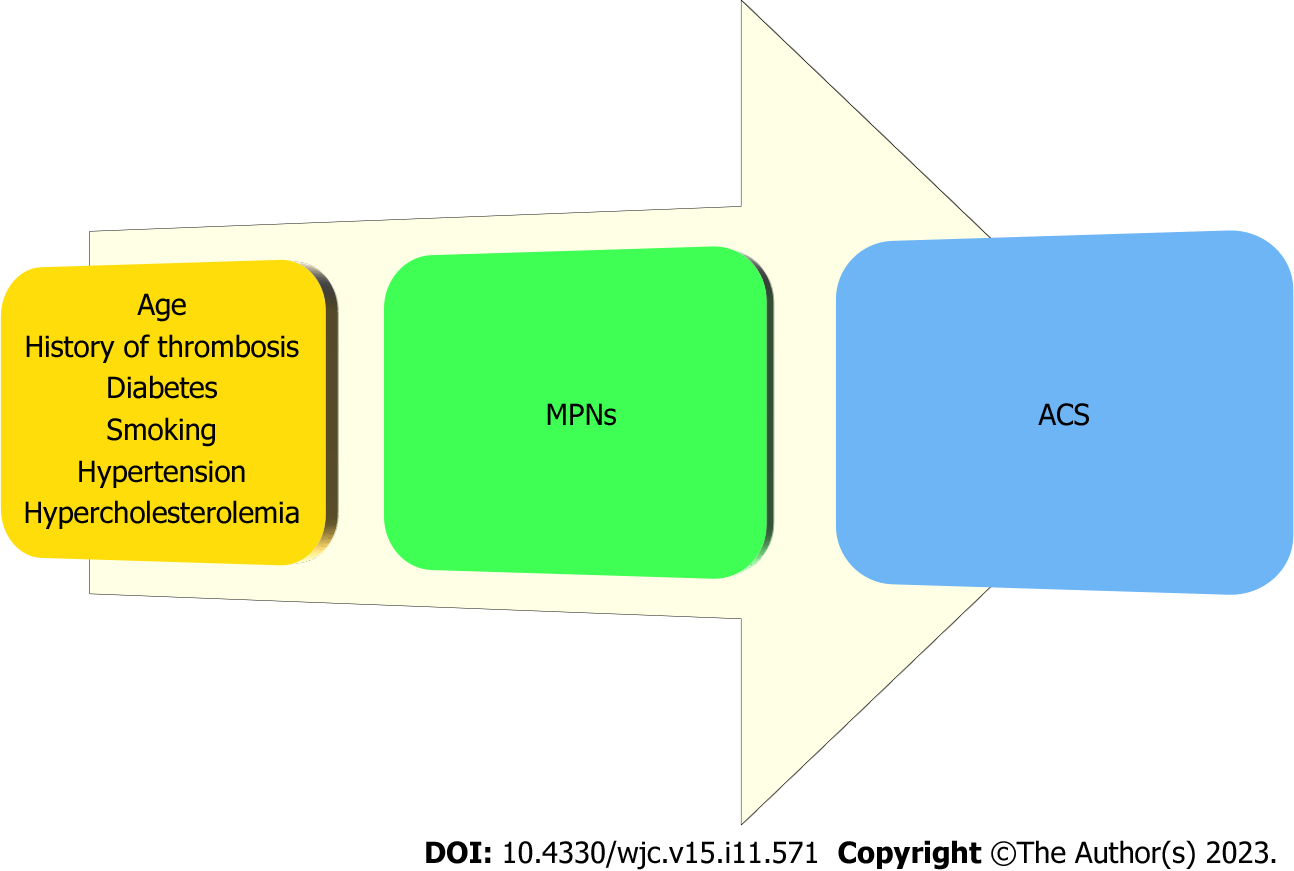 Figure 1 Schematic representation of the risk factors that contribute to the development of acute coronary syndromes in myeloproliferative neoplasms. MPNs: Myeloproliferative neoplasms; ACS: Acute coronary syndromes.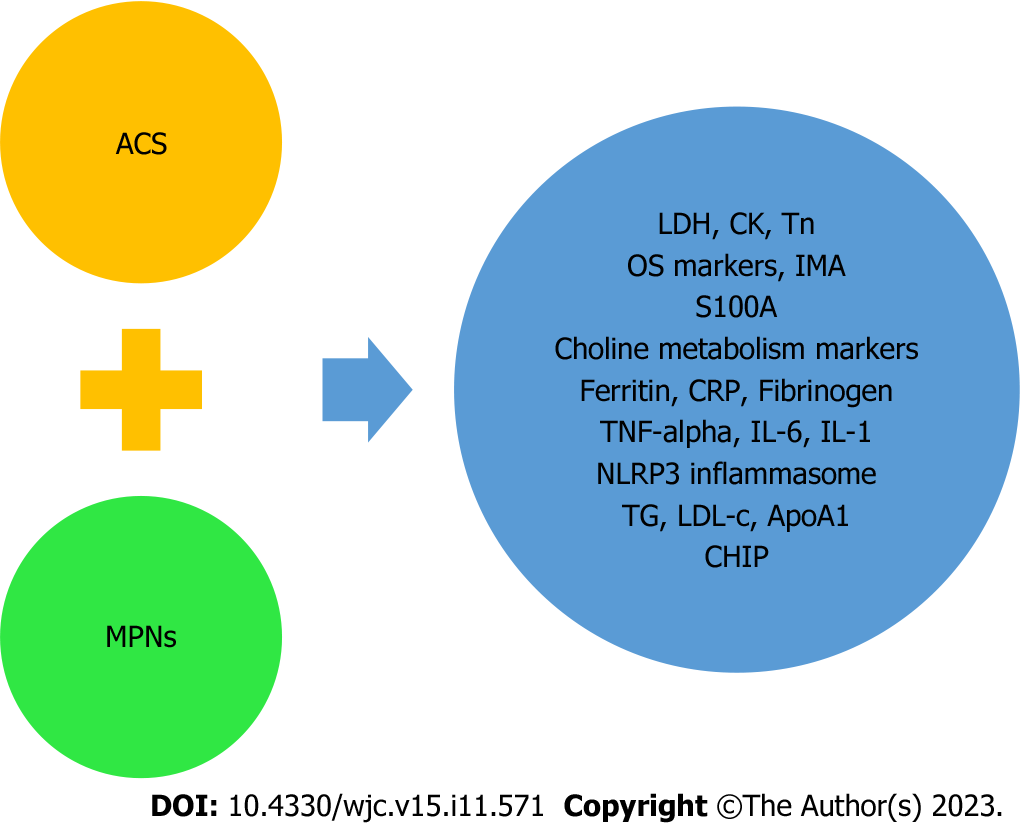 Figure 2 Potential biomarkers linking acute coronary syndromes and myeloproliferative neoplasms. MPNs: Myeloproliferative neoplasms; ACS: Acute coronary syndromes; LDH: Lactate dehydrogenase; CK: Creatine kinase; Tn: Troponin; OS: Oxidative stress; IMA: Ischemia-modified albumin; CRP: C-reactive protein; TNF-alpha: Tumor necrosis factor alpha; IL-6: Interleukin-6; IL-1: Interleukin-1; TG: Triglycerides; LDL-c: Low-density lipoprotein cholesterol; ApoA1: Apolipoprotein A1; CHIP: Clonal hematopoiesis of indeterminate potential.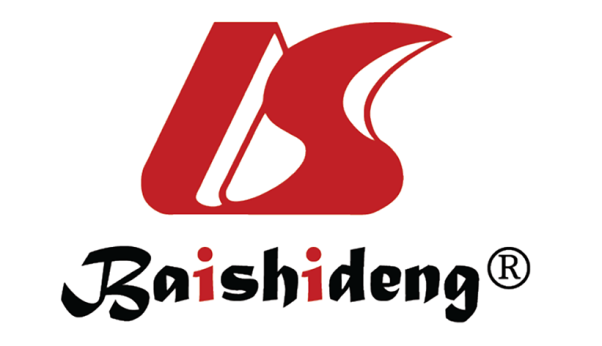 Published by Baishideng Publishing Group Inc7041 Koll Center Parkway, Suite 160, Pleasanton, CA 94566, USATelephone: +1-925-3991568E-mail: bpgoffice@wjgnet.comHelp Desk: https://www.f6publishing.com/helpdeskhttps://www.wjgnet.com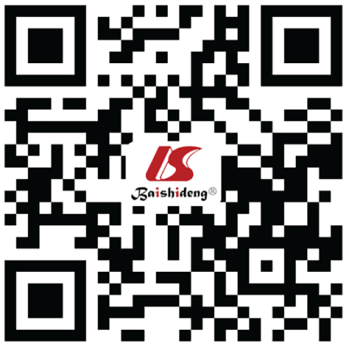 © 2023 Baishideng Publishing Group Inc. All rights reserved.